ВОЛГОГРАДСКАЯ ОБЛАСТЬПАЛЛАСОВСКИЙ МУНИЦИПАЛЬНЫЙ РАЙОНАДМИНИСТРАЦИЯ КАЛАШНИКОВСКОГО СЕЛЬСКОГО ПОСЕЛЕНИЯПОСТАНОВЛЕНИЕ15.06.2020 г.                              п. Новостройка                                                       №49«О внесении изменений в дизайн-проектблагоустройства территории, включеннойв муниципальную программу «Реализациямероприятий по благоустройству территорийКалашниковского сельского поселенияПалласовского муниципального районаВолгоградской области на 2018-2024годы»В целях реализации Федерального закона от 06 октября 2003г№131-ФЗ «Об общих принципах организации местного самоуправления в Российской Федерации»,постановлением Правительства РФ от 10 февраля 2017года №169 «Об утверждении Правил предоставления и распределения субсидий из федерального бюджета бюджетам субъектов Российской Федерации на поддержку государственных программ субъектов Российской Федерации муниципальных программ формирования современной городской среды»,руководствуясь Уставом Калашниковского сельского поселения, администрация Калашниковского сельского поселения                                              ПОСТАНОВЛЯЕТ1.Утвердить прилагаемый дизайн-проект благоустройства территории, включенной в муниципальную программу «Реализация мероприятий по благоустройству территорий Калашниковского сельского поселения Палласовского муниципального района Волгоградской области на 2018-2024 годы» с учетом внесенных изменений. (Дизайн-проект с изменениями прилагается)2.Контроль за исполнением настоящего постановления оставляю за собой.3. Настоящее постановление вступает в силу с момента официального опубликования (обнародования).Глава Калашниковского сельского поселения                                                        С.А.Бирюковрег№ 49/2020 г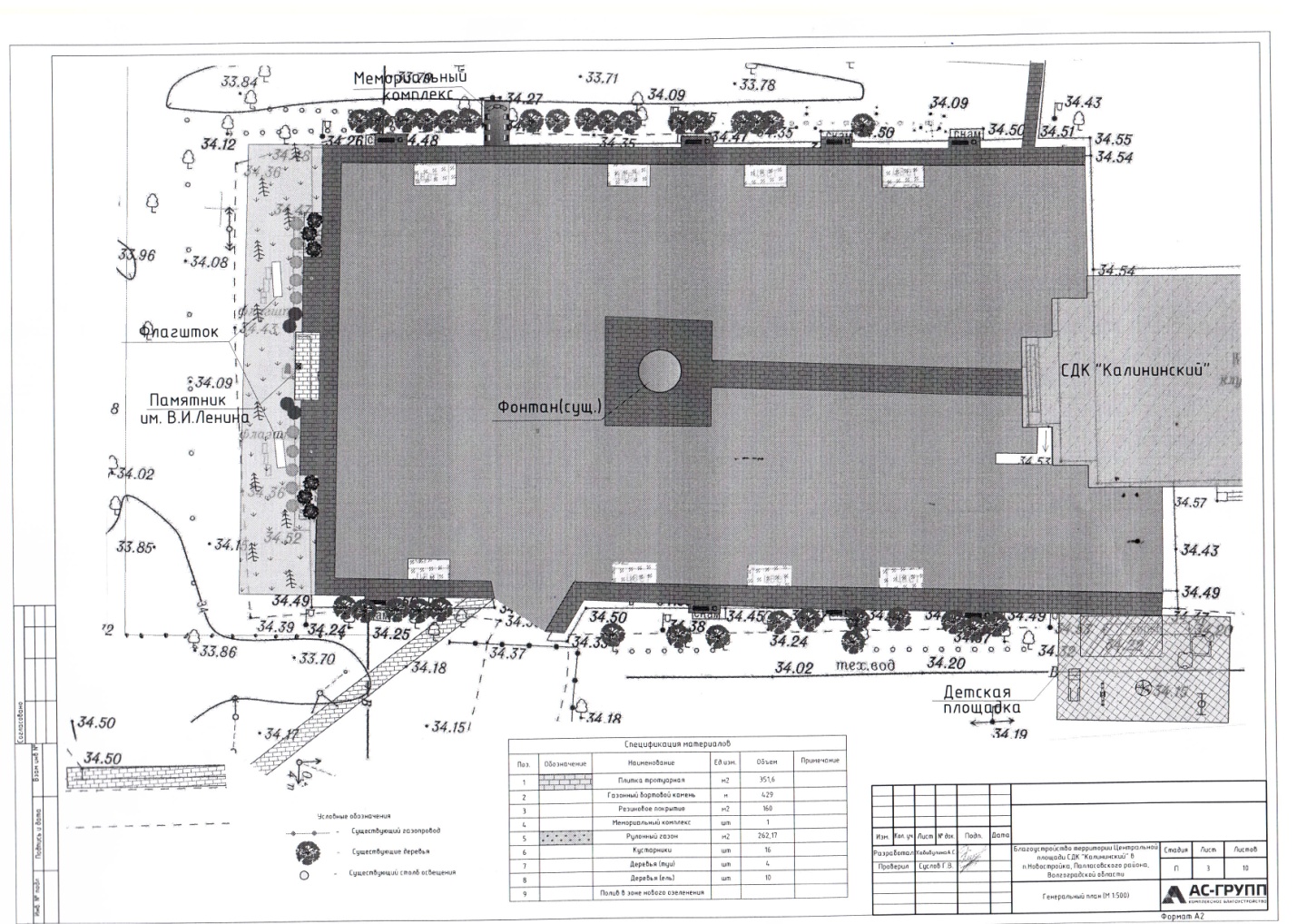 